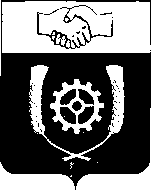 РОССИЙСКАЯ ФЕДЕРАЦИЯ                                  АДМИНИСТРАЦИЯМУНИЦИПАЛЬНОГО РАЙОНА            КЛЯВЛИНСКИЙ          Самарской области        ПОСТАНОВЛЕНИЕ       04.02.2021 г. № 79            Об определении управляющей организации для управления многоквартирными домами, расположенными на территории муниципального района Клявлинский Самарской области, в отношении которых собственниками помещений не выбранспособ управления таким домом         В соответствии с частью 7 статьи 161, частью 4 статьи 158  Жилищного кодекса Российской Федерации, Федеральным законом от 06.10.2003 года № 131-Ф3 «Об общих  принципах организации местного самоуправления в Российской  Федерации», постановлением Правительства Российской Федерации от 21.12.2018 года  №1616 «Об утверждении Правил определения управляющей  организации для управления многоквартирным домом, в отношении которого собственниками помещений в многоквартирном доме не выбран способ управления таким домом или выбранный способ управления не реализован, не определена управляющая организация, и о внесении изменений в некоторые акты Правительства Российской Федерации», постановлением Правительства Российской Федерации от 03.04.2013 г. № 290 «О минимальном перечне услуг и работ, необходимых для обеспечения надлежащего содержания общего имущества в многоквартирном доме, и порядке их оказания и выполнения»,  постановлением Администрации муниципального района Клявлинский Самарской области от 04.02.2021 г. № 78  «Об утверждении перечня управляющих организаций для управления многоквартирными домами, расположенными на территории муниципального района Клявлинский Самарской области, в отношении которых собственниками помещений не выбран способ управления таким домом или выбранный способ управления не реализован, не определена управляющая организация», постановлением Администрации муниципального района Клявлинский Самарской области от 25.11.2020 г. № 510  «Об установлении тарифов и размеров платы на жилищно-коммунальные услуги на территории муниципального района Клявлинский», Администрация муниципального района Клявлинский Самарской области ПОСТАНОВЛЯЕТ:      1. Определить управляющую организацию общество с ограниченной ответственностью Управляющая компания «Клявлино» (ОГРН 1096369000530, лицензия на осуществление предпринимательской деятельности по управлению многоквартирными домами № 063 000551 от 23.04.2015 г., адрес местонахождения: 446960, Самарская обл., ж/д_ст. Клявлино, ул. Северная, д 97) (далее – ООО УК «Клявлино») для управления многоквартирными домами, расположенными на территории муниципального района Клявлинский Самарской области, в отношении которых собственниками помещений в многоквартирном доме не выбран способ управления согласно списка многоквартирных домов в соответствии с приложением № 1 к настоящему постановлению, сроком на 1 (один) год.        2. Установить  перечень работ и (или) услуг по управлению многоквартирным домом, услуг и работ по содержанию и ремонту общего имущества в многоквартирном доме, устанавливаемый в зависимости от конструктивных и технических параметров многоквартирного дома, включая требования к объемам, качеству, периодичности каждой из таких работ и услуг, сформированный из числа работ и услуг, указанных в минимальном перечне услуг и работ, необходимых для обеспечения надлежащего содержания общего имущества в многоквартирном доме, утвержденном постановлением Правительства Российской Федерации от 03.04.2013 г. № 290 «О минимальном перечне услуг и работ, необходимых для обеспечения надлежащего содержания общего имущества в многоквартирном доме, и порядке их оказания и выполнения» в соответствии с приложением № 2 к настоящему постановлению.       3.  Установить размер платы за содержание и текущий ремонт общего имущества в многоквартирном доме в размере 14,81 рублей в месяц за 1 квадратный метр общей площади жилого помещения.        4. ООО УК «Клявлино» осуществляет деятельность по управлению многоквартирными домами, указанными в приложении № 1 настоящего постановления до выбора собственниками помещений в многоквартирном доме способа управления многоквартирным домом и его реализации или до реализации выбранного способа управления или до заключения договора управления многоквартирным домом с управляющей организацией, определенной собственниками помещений в многоквартирном доме или по результатам открытого конкурса по отбору управляющих организаций для управления многоквартирными домами не более срока, указанного в пункте 1 настоящего постановления.5. Разместить настоящее постановление на официальном сайте Администрации муниципального района Клявлинский Самарской области в сети «Интернет». 6. Настоящее постановление вступает в силу со дня его принятия.7. Разместить настоящее постановление в государственной информационной системе жилищно-коммунального хозяйства.8. Направить настоящее постановление в Государственную жилищную инспекцию Самарской области, ООО УК «Клявлино» и собственникам помещений в многоквартирных домах, указанных в приложении № 1 к настоящему постановлению.9. Контроль за исполнением настоящего постановления возложить на заместителя Главы района по строительству и ЖКХ Телегина А.В.Глава муниципального районаКлявлинский Самарской области               	                                  И.Н. СоловьевИсп. Исайчев А.В.                Приложение № 1к постановлению Администрации муниципального района Клявлинский Самарской области                                                                                                                     от 04.02.2021 г. № 79Список многоквартирных домов, в которых не выбран способ управления, в отношении которых вводится управление многоквартирными домами управляющей организацией обществом с ограниченной ответственностью Управляющая компания «Клявлино»  1. Самарская область, Клявлинский район, железнодорожная станция Клявлино, ул. Ворошилова, дом 103;2. Самарская область, Клявлинский район, железнодорожная станция Клявлино, ул. Максима Горького,  дом 21.              Приложение № 2к постановлению Администрации муниципального района Клявлинский Самарской области                                                                                                                     от 04.02.2021 г. № 79Перечень работ и (или) услуг по управлению многоквартирным домом, услуг и работ по содержанию и ремонту общего имущества в многоквартирном доме, устанавливаемый в зависимости от конструктивных и технических параметров многоквартирного дома, включая требования к объемам, качеству, периодичности каждой из таких работ и услуг, сформированный из числа работ и услуг, указанных в минимальном перечне услуг и работ, необходимых для обеспечения надлежащего содержания общего имущества в многоквартирном доме, утвержденным постановлением Правительства Российской Федерации от 03.04.2013 г. № 290 «О минимальном перечне услуг и работ, необходимых для обеспечения надлежащего содержания общего имущества в многоквартирном доме, и порядке их оказания и выполнения»Наименованиеработ и услугПериодичностьвыполненияработ иоказания услугУслуги по управлению многоквартирным домом (в соответствии с п. 4 Постановления Правительства РФ от 15.05.2013 N 416)Услуги по управлению многоквартирным домом (в соответствии с п. 4 Постановления Правительства РФ от 15.05.2013 N 416)Прием, хранение и передача технической документации на МКД и иных связанных с управлением таким домом документов, предусмотренных Правилами содержания общего имущества в многоквартирном доме, утвержденными постановлением Правительства Российской Федерации от 13 августа 2006 г. N 491, ключей от помещений, входящих в состав общего имущества собственников помещений в многоквартирном доме, электронных кодов доступа к оборудованию, входящему в состав общего имущества в многоквартирном доме, и иных технических средств и оборудования, необходимых для эксплуатации многоквартирного дома и управления им (далее - техническая документация на многоквартирный дом и иные связанные с управлением таким многоквартирным домом документы, технические средства и оборудование), в порядке, установленном настоящими Правилами, а также их актуализация и восстановление (при необходимости).по мере необходимости Ведение реестра собственников помещений в многоквартирном доме в соответствии с частью 3.1 статьи 45 Жилищного кодекса Российской Федерации, сбор, обновление и хранение информации о нанимателях помещений в многоквартирном доме, а также о лицах, использующих общее имущество собственников помещений в многоквартирном доме на основании договоров (по решению общего собрания собственников помещений в многоквартирном доме), включая ведение актуальных списков в электронном виде с учетом требований законодательства Российской Федерации о защите персональных данных.постоянно в течение срока действия договора управленияПодготовка предложений по вопросам содержания и ремонта общего имущества собственников помещений в многоквартирном доме для их рассмотрения общим собранием собственников помещений в многоквартирном доме, в том числе: - разработка с учетом минимального перечня  услуг и работ по содержанию и ремонту общего имущества в многоквартирном доме (далее - перечень услуг и работ), а в случае управления многоквартирным домом товариществом или кооперативом - формирование годового плана содержания и ремонта общего имущества в многоквартирном доме;- расчет и обоснование финансовых потребностей, необходимых для оказания услуг и выполнения работ, входящих в перечень услуг и работ, с указанием источников покрытия таких потребностей (в том числе с учетом рассмотрения ценовых предложений на рынке услуг и работ, смет на выполнение отдельных видов работ);- подготовка предложений по вопросам проведения капитального ремонта (реконструкции) многоквартирного дома, а также осуществления действий, направленных на снижение объема используемых в многоквартирном доме энергетических ресурсов, повышения его энергоэффективности;- подготовка предложений о передаче объектов общего имущества собственников помещений в многоквартирном доме в пользование иным лицам на возмездной основе на условиях, наиболее выгодных для собственников помещений в этом доме, в том числе с использованием механизмов конкурсного отбора;- обеспечение ознакомления собственников помещений в многоквартирном доме с проектами подготовленных документов по вопросам содержания и ремонта общего имущества собственников помещений в многоквартирном доме и пользования этим имуществом, а также организация предварительного обсуждения этих проектов;постоянно в течение срока действия договора управленияОрганизация собственниками помещений в многоквартирном доме, управляющей организацией рассмотрения общим собранием собственников помещений в многоквартирном доме, общим собранием членов товарищества или кооператива (далее - собрание) вопросов, связанных с управлением многоквартирным домом, в том числе:- уведомление, в том числе с использованием государственной информационной системы жилищно-коммунального хозяйства, собственников помещений в многоквартирном доме о проведении собрания;- обеспечение ознакомления собственников помещений в многоквартирном доме с информацией и (или) материалами, которые будут рассматриваться на собрании;- подготовка форм документов, необходимых для регистрации участников собрания;- подготовка помещений для проведения собрания, регистрация участников собрания;- документальное оформление решений, принятых собранием;- доведение до сведения собственников помещений в многоквартирном доме, членов товарищества или кооператива решений, принятых на собрании;постоянно в течение срока действия договора управленияОрганизация оказания услуг и выполнения работ, предусмотренных перечнем услуг и работ, утвержденным решением собрания, в том числе:- определение способа оказания услуг и выполнения работ;- подготовка заданий для исполнителей услуг и работ;- выбор, в том числе на конкурсной основе, исполнителей услуг и работ по содержанию и ремонту общего имущества в многоквартирном доме на условиях, наиболее выгодных для собственников помещений в многоквартирном доме;- заключение договоров оказания услуг и (или) выполнения работ по содержанию и ремонту общего имущества собственников помещений в многоквартирном доме;- заключение иных договоров, направленных на достижение целей управления многоквартирным домом, обеспечение безопасности и комфортности проживания в этом доме;- осуществление контроля за оказанием услуг и выполнением работ по содержанию и ремонту общего имущества в многоквартирном доме исполнителями этих услуг и работ, в том числе документальное оформление приемки таких услуг и работ, а также фактов выполнения услуг и работ ненадлежащего качества; - ведение претензионной, исковой работы при выявлении нарушений исполнителями услуг и работ обязательств, вытекающих из договоров оказания услуг и (или) выполнения работ по содержанию и ремонту общего имущества собственников помещений в многоквартирном доме;постоянно в течение срока действия договора управленияВзаимодействие с органами государственной власти и органами местного самоуправления по вопросам, связанным с деятельностью по управлению многоквартирным домомпостоянно в течение срока действия договора управленияорганизация и осуществление расчетов за услуги и работы по содержанию и ремонту общего имущества в многоквартирном доме, включая услуги и работы по управлению многоквартирным домом, в том числе:- начисление обязательных платежей и взносов, связанных с оплатой расходов на содержание и ремонт общего имущества в многоквартирном доме;- оформление платежных документов и направление их собственникам и пользователям помещений в многоквартирном доме;- ведение претензионной и исковой работы в отношении лиц, не исполнивших обязанность по внесению платы за жилое помещение постоянно в течение срока действия договора управленияОбеспечение собственниками помещений в многоквартирном доме, органами управления товарищества и кооператива контроля за исполнением решений собрания, выполнением перечней услуг и работ, повышением безопасности и комфортности проживания, а также достижением целей деятельности по управлению многоквартирным домом, в том числе:- предоставление собственникам помещений в многоквартирном доме отчетов об исполнении обязательств по управлению многоквартирным домом с периодичностью и в объеме, которые установлены решением собрания и договором управления многоквартирным домом;- раскрытие информации о деятельности по управлению многоквартирным домом в соответствии со стандартом раскрытия информации организациями, осуществляющими деятельность в сфере управления многоквартирными домами, утвержденным постановлением Правительства Российской Федерации от 23 сентября . N 731; - прием и рассмотрение заявок, предложений и обращений собственников и пользователей помещений в многоквартирном доме;- обеспечение участия представителей собственников помещений в многоквартирном доме в осуществлении контроля за качеством услуг и работ, в том числе при их приемке.постоянно в течение срока действия договора управленияОрганизация аварийно-диспетчерского обслуживания многоквартирного домапостоянно в течение срока действия договора управления2. Работы по содержанию и текущему ремонту общего имущества многоквартирного дома: (в соответствии с постановлением Правительства РФ от 03.04.2013 №290)2. Работы по содержанию и текущему ремонту общего имущества многоквартирного дома: (в соответствии с постановлением Правительства РФ от 03.04.2013 №290)2.1. Работы, необходимые для надлежащего содержания несущих конструкций и ненесущих конструкций многоквартирного дома2.1. Работы, необходимые для надлежащего содержания несущих конструкций и ненесущих конструкций многоквартирного дома2.1.1. Работы, выполняемые в отношении всех видов фундаментов2.1.1. Работы, выполняемые в отношении всех видов фундаментовПроверка соответствия параметров вертикальной планировки территории вокруг здания проектным параметрам, технического состояния видимых частей конструкций фундаментов, гидроизоляции фундаментов и систем водоотвода фундамента.не реже 2 раз в годРазработка контрольных шурфов в местах обнаружения дефектов, детальное обследованиепо мере необходимостиСоставление плана мероприятий по устранению причин нарушения и восстановлению эксплуатационных свойств конструкцийв случае выявления нарушенийВосстановление работоспособности систем водоотвода фундамента и состояния гидроизоляции фундаментовпо мере необходимости2.1.2. Работы, выполняемые для надлежащего содержания и текущего ремонта стен2.1.2. Работы, выполняемые для надлежащего содержания и текущего ремонта стенВыявление отклонений от проектных условий эксплуатации, несанкционированного изменения конструктивного решения, признаков потери несущей способности, наличия деформаций, нарушения теплозащитных свойств, гидроизоляции между цокольной частью здания и стенами, неисправности водоотводящих устройствне реже 2 раз в годВыявление повреждений в кладке, наличия и характера трещин, выветривания, отклонения от вертикали и выпучивания отдельных участков стен, нарушения связей между отдельными конструкциями в домах со стенами из мелких блоков, искусственных и естественных камнейне реже 2 раз в годСоставление плана мероприятий по инструментальному обследованию стен, восстановлению проектных условий их эксплуатациив случае выявления повреждений и нарушенийВыполнение мероприятий по инструментальному обследованию стен, восстановлению проектных условий их эксплуатациисогласно плану мероприятий2.1.3. Работы, выполняемые в целях надлежащего содержания и текущего ремонта перекрытий и покрытий2.1.3. Работы, выполняемые в целях надлежащего содержания и текущего ремонта перекрытий и покрытийВыявление нарушений условий эксплуатации, несанкционированных изменений конструктивного решения, выявления прогибов, трещин и колебанийне реже 2 раз в годВыявление наличия, характера и величины трещин в теле перекрытия и в местах примыканий к стенам, отслоения защитного слоя бетона и оголения арматуры, коррозии арматуры в домах с перекрытиями и покрытиями из монолитного железобетона и сборных железобетонных плитне реже 2 раз в годПроверка состояния утеплителя, гидроизоляции и звукоизоляции, адгезии отделочных слоев к конструкциям перекрытия (покрытия)не реже 2 раз в годРазработка плана восстановительных работ (при необходимости)в случае выявления нарушений и поврежденийПроведение восстановительных работсогласно плану мероприятий2.1.4. Работы, выполняемые в целях надлежащего содержания и текущего ремонта крыш2.1.4. Работы, выполняемые в целях надлежащего содержания и текущего ремонта крышПроверка кровли на отсутствие протечек, выявление деформации и повреждений несущих кровельных конструкций, креплений элементов несущих конструкций крыши, слуховых окон, выходов на крыши, осадочных и температурных швов, водоприемных воронок внутреннего водостокане реже 2 раз в годОчистка кровли от мусора, грязи и наледи, препятствующих стоку дождевых и талых вод1 раз в годОчистка кровли от скопления снега и наледипо мере необходимости (не допускается накопление снега слоем более 30 см); при оттепелях снег следует сбрасывать при меньшей толщинеВосстановление защитного окрасочного слоя металлических элементов, окраска металлических креплений кровель антикоррозийными защитными красками и составамипо мере необходимостиВосстановление антикоррозионного покрытия стальных связей, размещенных на крыше и в технических помещениях металлических деталейпо мере необходимостиПри выявлении нарушений, приводящих к протечкам, - незамедлительное их устранение. В остальных случаях - разработка плана восстановительных работ (при необходимости)в случае выявления повреждений и нарушенийПроведение восстановительных работсогласно плану мероприятий2.1.5. Работы, выполняемые в целях надлежащего содержания и текущего ремонта фасадов2.1.5. Работы, выполняемые в целях надлежащего содержания и текущего ремонта фасадовВыявление нарушений отделки фасадов и их отдельных элементов, ослабления связи отделочных слоев со стенамине реже 2 раз в годРазработка плана восстановительных работ (при необходимости)в случае выявления повреждений и нарушенийПроведение восстановительных работсогласно плану мероприятий2.2. Работы, необходимые для надлежащего содержания оборудования и систем инженерно-технического обеспечения, входящих в состав общего имущества многоквартирного дома2.2. Работы, необходимые для надлежащего содержания оборудования и систем инженерно-технического обеспечения, входящих в состав общего имущества многоквартирного дома2.2.1. Общие работы, выполняемые для надлежащего содержания и текущего ремонта систем холодного водоснабжения и водоотведения2.2.1. Общие работы, выполняемые для надлежащего содержания и текущего ремонта систем холодного водоснабжения и водоотведенияПроверка исправности, работоспособности и техническое обслуживание элементов, скрытых от постоянного наблюденияне реже 1 раза в месяцОбеспечение установки и ввода в эксплуатацию коллективных (общедомовых) приборов учета холодной воды, электрической энергии, природного газа, а также их надлежащей эксплуатации (осмотры, техническое обслуживание, поверка приборов учета и т.д.)по мере необходимостиНезамедлительное принятие мер к восстановлению требуемых параметров водоснабжения и герметичности системпо мере необходимостиВосстановление работоспособности (ремонт, замена) оборудования, водоразборных приборов (смесителей, кранов и т.п.), относящихся к общему имуществу в многоквартирном домепо мере необходимостиВосстановление герметичности участков трубопроводов и соединительных элементов в случае их разгерметизациинезамедлительноКонтроль состояния элементов внутренней канализации, канализационных вытяжек, внутреннего водостока2 раза в годВосстановление исправности элементов внутренней канализации, канализационных вытяжек, внутреннего водостокапо мере необходимостиПромывка участков водопровода после выполнения ремонтно-строительных работ на водопроводепосле выполнения ремонтаПромывка систем водоснабжения для удаления накипно-коррозионных отложенийпо мере необходимости2.2.2. Работы, выполняемые в целях надлежащего содержания и текущего ремонта электрооборудования2.2.2. Работы, выполняемые в целях надлежащего содержания и текущего ремонта электрооборудованияПроверка заземления оболочки электрокабеля, оборудования, замеры сопротивления изоляции проводов, трубопроводов и восстановление цепей заземления по результатам проверки1 раз в годПроверка и обеспечение работоспособности устройств защитного отключения1 раз в годТехническое обслуживание силовых и осветительных установок, систем автоматической пожарной и (или) охранной сигнализации, элементов молниезащиты и внутридомовых электросетей, очистка клемм и соединений в групповых щитках и распределительных шкафах, наладка электрооборудованияне реже 2 раз в год2.3. Работы и услуги по содержанию иного общего имущества в многоквартирном доме:2.3. Работы и услуги по содержанию иного общего имущества в многоквартирном доме:2.3.1. Работы по обеспечению устранения аварий на внутридомовых инженерных системах, выполнения заявок населения2.3.1. Работы по обеспечению устранения аварий на внутридомовых инженерных системах, выполнения заявок населенияРегистрация заявок собственников и пользователей помещений в МКД об устранении неисправностей и повреждений внутридомовых инженерных системкруглосуточноОбеспечение устранения аварийных повреждений внутридомовых инженерных систем холодного водоснабжения, водоотведения и внутридомовых систем электроснабженияв соответствии с предельными сроками, установленными законодательством РФ